Stappenplan meldcode huiselijk geweld en kindermishandeling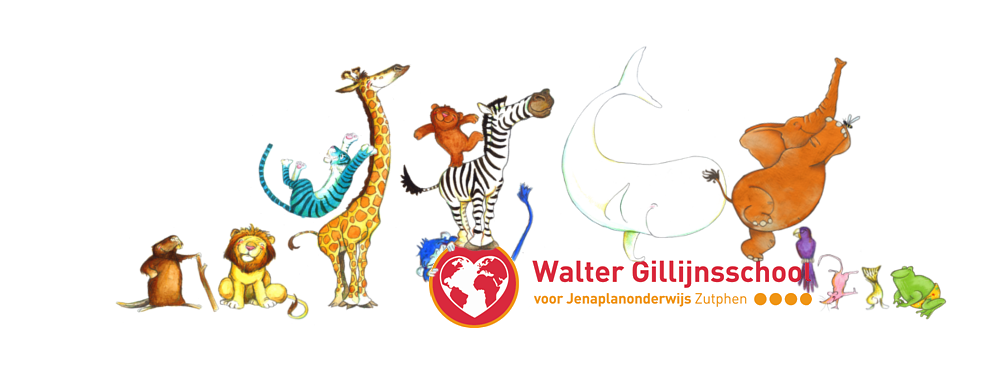 Stappenplan meldcodeHeb jij vermoedens van huiselijk geweld of kindermishandeling?Wat moet je doen met de meldcode en vermoedens huiselijk geweld of kindermishandeling? Gebruik het meldcode stappenplan. Aan de hand van 5 stappen bepaal jij als professional of je melding moet doen bij Veilig Thuis en of er voldoende hulp ingezet kan worden.STAP 1: Breng signalen in kaartBreng signalen in kaart die je zorg bevestigen of ontkrachten. Leg signalen en vervolgstappen objectief en feitelijk vast in het dossier. Voer indien nodig de kindcheck (blz.3) uit.STAP 2: Overleg met de intern begeleider/schoolleider en/ of Veilig ThuisOverleg met de intern begeleider of directeur om signalen te duiden. Raadpleeg zo nodig Veilig Thuis of een forensisch arts. Neem bij eergerelateerd geweld, huwelijksdwang of vrouwenbesnijdenis direct contact op met Veilig Thuis.STAP 3: Praat met ouders en het kindBespreek je zorgen zo snel mogelijk met de ouders/verzorgers van het kind en het kind zelf. Alleen als jouw veiligheid of die van het kind in gevaar kan komen door een gesprek kan hiervan worden afgezien.STAP 4: Weeg het geweldMaak een inschatting van de aard en de ernst van de situatie op basis van signalen, het overleg met een collega en de gesprekken met ouders en het kind. Vraag bij twijfel advies aan Veilig Thuis. Bij een reële kans op schade: melden.STAP 5: Beslis: Is melden nodig? Is hulpverlening nodig?Als je het kind voldoende kunt beschermen, bied of organiseer je de noodzakelijke hulp. Als de situatie acuut of structureel onveilig is, doe je een melding bij Veilig Thuis en beslis je samen welke hulp je zelf kunt organiseren.KindcheckAls je signalen van ouder/verzorger problematiek bij een leerling opvangt, ga je na of er meer minderjarige kinderen bij hem of haar wonen. Dat kunnen eigen kinderen zijn, maar ook bijvoorbeeld kinderen van een (nieuwe) partner. Bovendien kan het zijn dat de ouder/verzorger regelmatig ergens verblijft waar minderjarige kinderen zijn. Schakel de intern begeleider of schoolleider in en overleg wie en hoe jullie het gesprek met de ouder/verzorger gaat voeren.Eventueel eerst bellen met veilig thuis voor tips om het gesprek goed te voeren.Het gesprek voer je nooit alleen met de ouder/verzorger.Stappen bij een eerlijk antwoordAls de ouder/verzorger eerlijk antwoord geeft op jouw vragen en zich bewust is van de reële risico’s voor de kinderen, neem je de volgende stappen:Ga na of de ouder/verzorger jouw zorgen over de kinderen overtuigend heeft weggenomen.Zet eventueel professionele hulp in of ondersteuning uit het netwerk van de ouder/verzorger.Blijven je zorgen bestaan, leg de ouder/verzorger dan uit dat je Veilig Thuis inschakelt voor een onderzoek naar de situatie van de kinderen. Vertel dat het gezin mogelijk (extra) hulp krijgt.Stappen bij een afwijkend antwoordOntwijkt de ouder/verzorger je vragen, krijg je onvoldoende of onjuiste informatie of is je cliënt zich niet bewust van de risico’s voor de kinderen, handel dan als volgt:Gaat de intern begeleider na of er hulpverleners bij het gezin betrokken zijn die de situatie van de kinderen kunnen helpen beoordelen.Is dat niet het geval, leg je cliënt dan uit dat je de meldcode gaat volgen en Veilig Thuis om advies gaat vragen. Vertel dat dit kan leiden tot een onderzoek naar de situatie van de kinderen en zo nodig tot (extra) hulp.Let op: de kindcheck leidt er dus niet altijd toe dat je alle vijf de stappen van de meldcode doorloopt. Zoek in de meldcode van jouw organisatie op wat jouw taken en verantwoordelijkheden precies zijn.